МИНОБРНАУКИ РОССИИ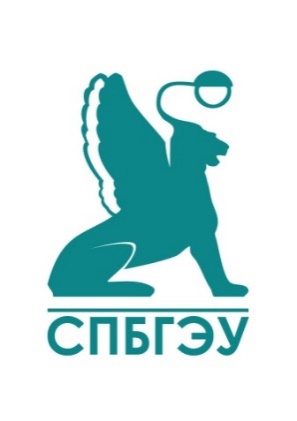 федеральное государственное бюджетное образовательное учреждениевысшего образования«САНКТ-ПЕТЕРБУРГСКИЙ ГОСУДАРСТВЕННЫЙ ЭКОНОМИЧЕСКИЙУНИВЕРСИТЕТ»(СПбГЭУ)Индивидуальное заданиена практическую подготовку производственная практика (по получению профессиональных умений и опыта профессиональной деятельности)Обучающегося           4		   __________________________________________(курс обучения)				                                     (Ф.И.О. полностью)Направление:       38.03.05 «Бизнес-информатика»Направленность: Деловая аналитикаТема ВКР: _________________-_________________________________________________(заполняется в случае прохождении преддипломной практики)_________________________________________________________________________________Наименование организации прохождения практической подготовки____________________________________________________________________________________________________Сроки практической подготовки 18.04.2023 г. – 02.05.2023 г.Руководитель по практической подготовке от СПбГЭУПуха Геннадий Пантелеевич 					профессор(Ф.И.О. полностью) 						(Должность)Совместный рабочий графикс указанием видов работ, связанных с будущей профессиональной деятельностьюС заданием ознакомлен(а) _____________________________________________(подпись обучающегося)Руководитель по практической подготовке от СПбГЭУ_____________________________                                   Г.П. Пуха(Подпись)						 (Расшифровка)Руководитель по практической подготовке от профильной организации_____________________________                              ______________________(Подпись)						 (Расшифровка)Обучающийся прошел инструктаж по ознакомлению с требованиями охраны труда, техники безопасности, пожарной безопасности, а также с правилами внутреннего распорядка. Вводный инструктаж и инструктаж на рабочем месте пройдены с оформлением установленной документации.Руководитель по практической подготовке от организации/профильной организации назначен приказом № _____ дата ________ и соответствует требованиям трудового законодательства Российской Федерации о допуске к педагогической деятельности._______________________________________________________________________						(Ф.И.О. должность)___________________________________ (подпись)СОГЛАСОВАНО: Руководитель по практической подготовке от профильной организации________________________________________(Ф.И.О., должность)_______________________________________(подпись)«21» марта  2023 г.М.П.УТВЕРЖДАЮ:Заведующий кафедрой информационных систем и технологийКоршунов Игорь Львович                  (Ф.И.О.)_________________________________________(подпись)« 21 » марта 2023 г.№ п/пПеречень заданий, подлежащих разработкеКалендарные сроки(даты выполнения)1.Производственная практика по получению профессиональных умений и опыта профессиональной деятельности18.04.2023 г.-02.05.2023 г.1.1Ознакомиться с ИТ-инфраструктурой организации18.04.23 – 20.04.231.2Ознакомиться с должностными инструкциями сотрудников IT-службы организации21.04.23 – 23.04.231.3Изучить информационные технологии, поддерживающие эксплуатацию ИТ-инфраструктуру предприятия24.04.23 – 26.04.231.4Проанализировать структуру и функции IT-подразделения (соответствующего отдела) в организации27.04.23 – 29.04.231.5Выполнить отдельные служебные задания и поручения (по тематике  практики) руководителя практики от организации30.04.23 – 02.05.23